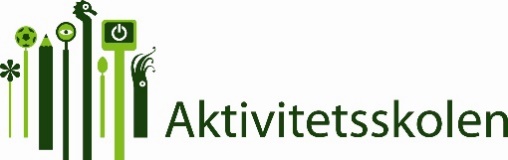 Foreldreavtalen på AKSViktig informasjon for Skoleåret 2021/2022Vi oppdaterer krysselistene våre for dette skoleåret og ønsker derfor at du fyller ut dette skjemaet med informasjon om ditt barn.Det er viktig at vi får denne informasjonen for at ditt barn skal bli ivaretatt på best mulig måte på AKS og at alle har tilgang til viktig informasjon om ditt barn når det gjelder henting, gå hjem selv, allergier eller andre behov.Vi minner om at barna må hentes eller ha faste klokkeslett for å gå hjem selv. Å ringe hver dag når barnet skal hjem tar mye tid fra de ansatte som skal være sammen med barna. Har dere beskjeder vedrørende forandringer i henterutinen eller annen informasjon, kan dere sende SMS til basens mobiltelefon før kl. 13.00 eller skrive e-post til baseleder.Følgene bekreftelse / tillatelse / informasjon gis:Kan delta på turer der offentlige transportmidler benyttes: ja  nei Kan være med på bilder til internt bruk og brev som sendes ut til foreldre: ja  nei Kan være med på bilder som publiseres på skolens hjemmeside: ja  nei Kan være med på videoopptak til internt bruk: ja  nei Kan selv gi muntlige beskjeder om tider barnet skal gå hjem eller hvem som skal hente: ja  nei Hvem kan hente barnet:Vi takker for opplysningene og ta gjerne kontakt hvis noe skulle være uklart-Dato og signatur foresatte:Base: Barnets fulle navn:Fult navn, telefonnummer og e-post til foresatt 1:Fult navn, telefonnummer og e-post til foresatt 2:Kontaktperson hvis foresatte ikke kan kontaktes:Faste hentetider: Går hjem selv klokken:Ønsker dere å benytte morgenåpning? Hvilken dager?Allergier:Andre viktige opplysninger: Navn: Relasjon til barnet: